High School Rodeo Association of BC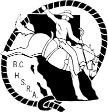 2018/2019 DIRECTOR NOMINATION FORMAnnual General Meeting – May 4, 2017 – Williams LakeASSOCIATE MEMBER BEING NOMINATED: 	____________________________________________SIGNATURE OF ACCEPTACE:			____________________________________________NOMINATED BY:				1.	________________________________________________________________________________________3.	____________________________________________NOMINATIONS NEED TO BE IN THE SECRETARY’S HANDS BY APRIL 28, 2018FORMS CAN BE GIVEN TO ANY OF THE MEMBERS OF THE NOMINATING COMMITTEE LISTED BELOW AND THEY WILL ENSURE THE SECRETARY AND CHAIR HAVE THEM IN HAND BY THE APRIL 28, 2018 DEADLINE Nominating Committee is made up of the directors Must be an Associate Member to nominate a candidateThat Candidate must have their associate membership in place 30 days prior to the AGM to be eligibleThe nomination form must be in the Chairs hands 1 week prior to the AGMRemainingKaren Cooper (Resigned)1 year remaining        Replaced by Dave HammingLynn Peck1 year remainingAlana Weaver (Resigned)1 year remaining       Replaced by TaraDarrel James1 year remainingNorma Mitchell1 year remainingDawn Armes1 year remainingChris Armes1 year remainingAmber AtkingsTerm upBJ RohloffTerm upDaryl MillsTerm upDarrel l SchneiderTerm upBonnie MillsTerm upDallas Rivet (Resigned)Term up        Nicole Guard (Resigned)Term up